10.10.21г. В рамках реализации программы ДДТТ активисты отряда ЮИД на городском уровне приняли активное  участие в квесте «Территория ЮИД»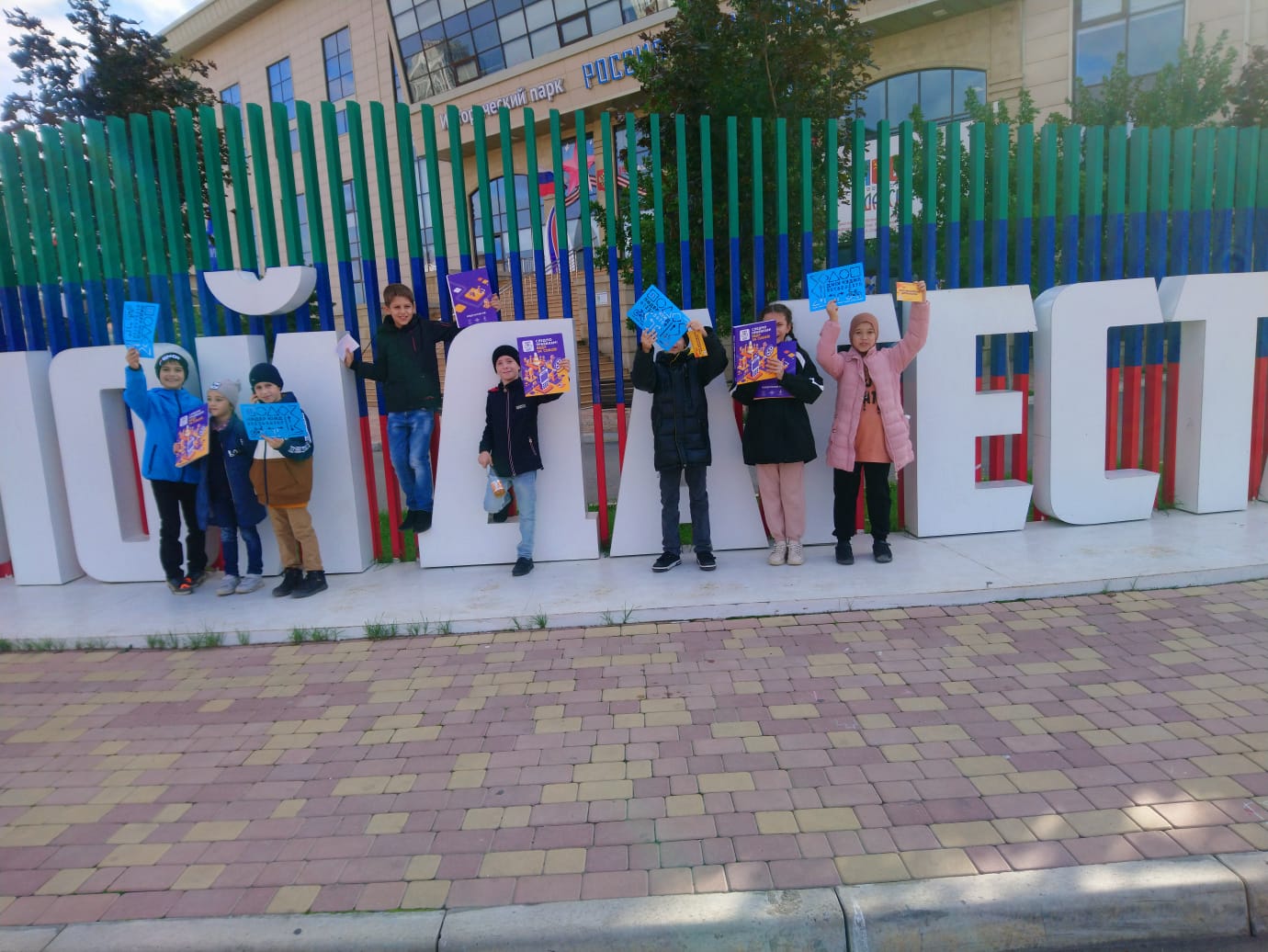 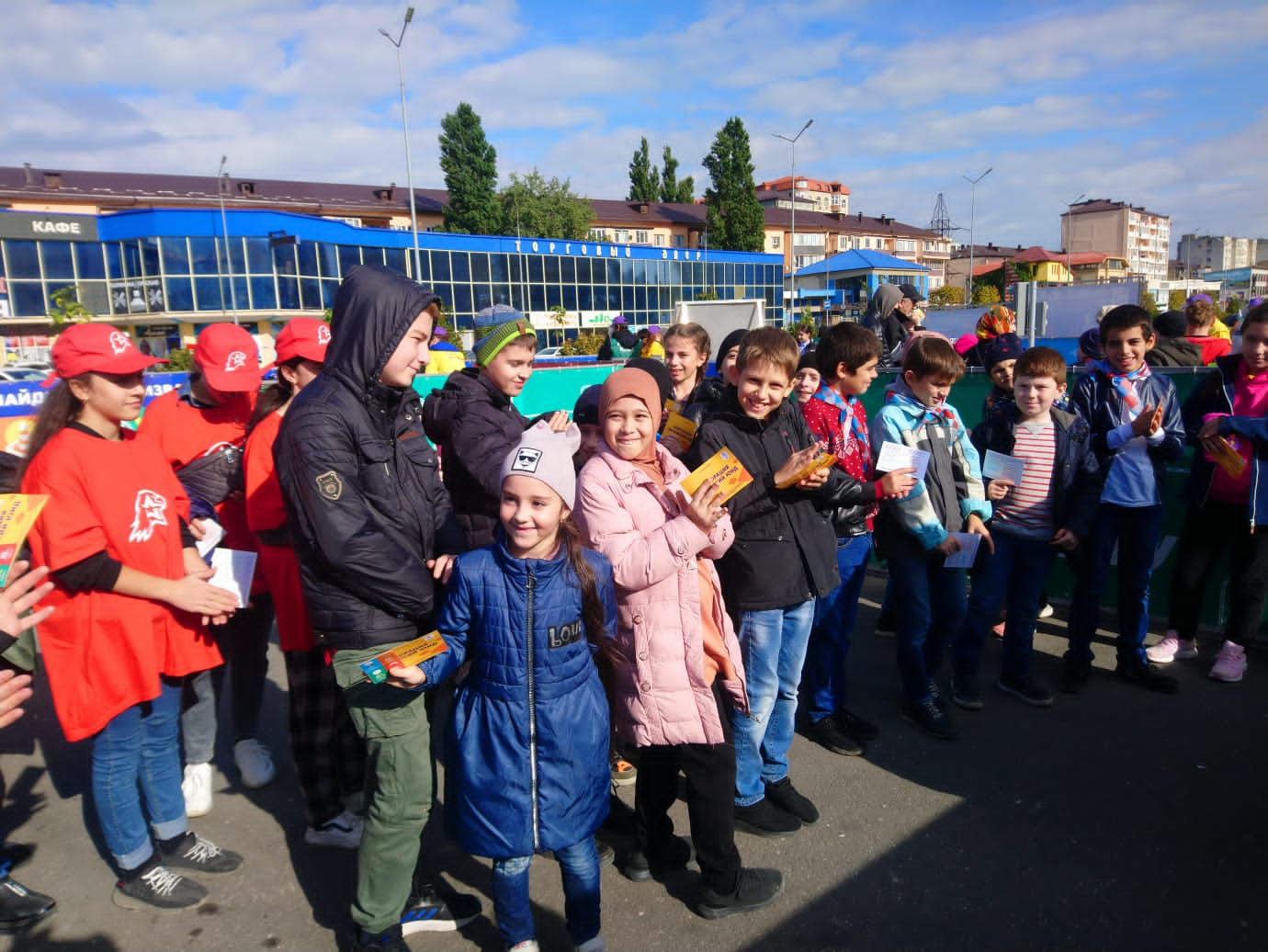 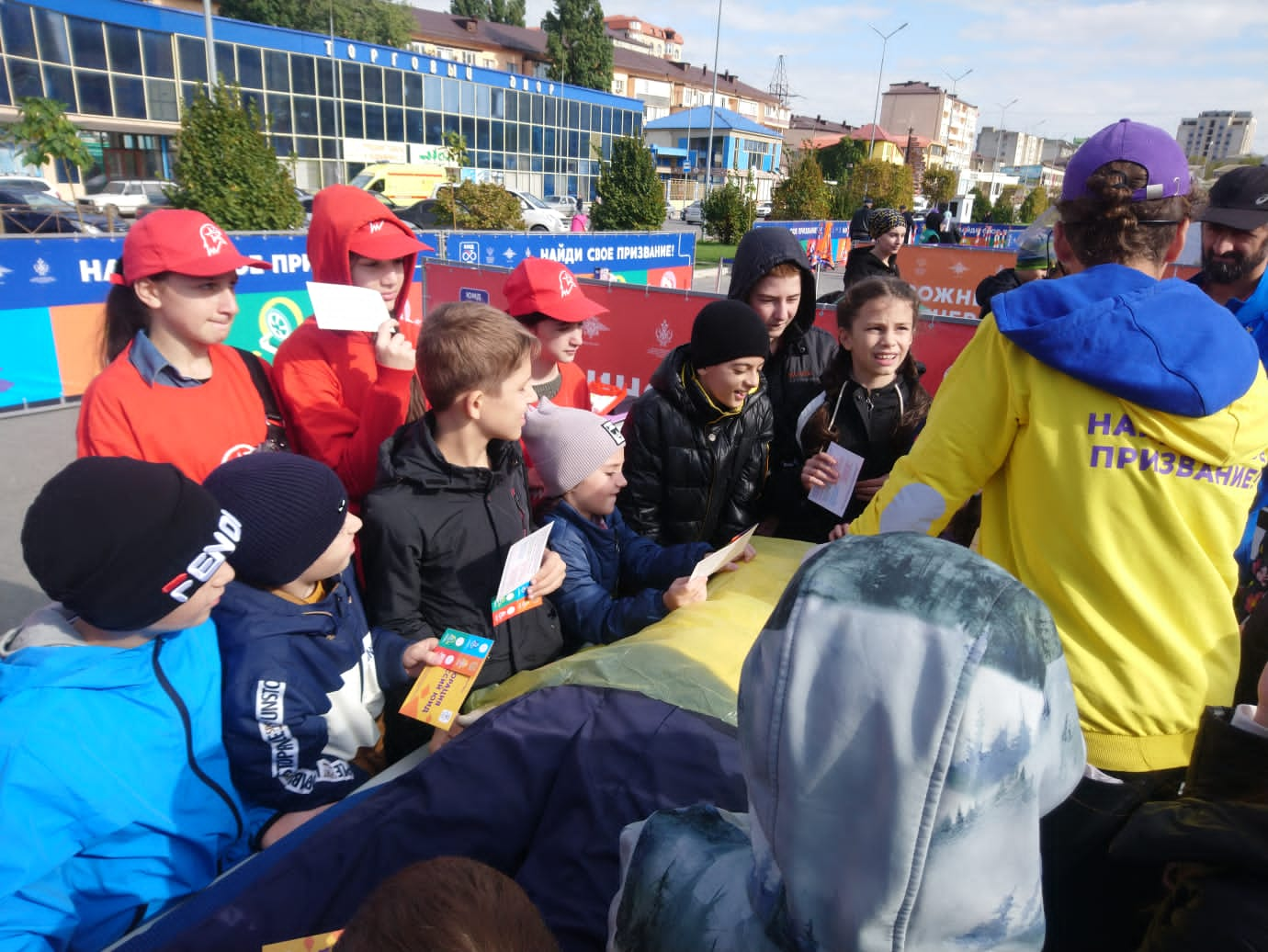 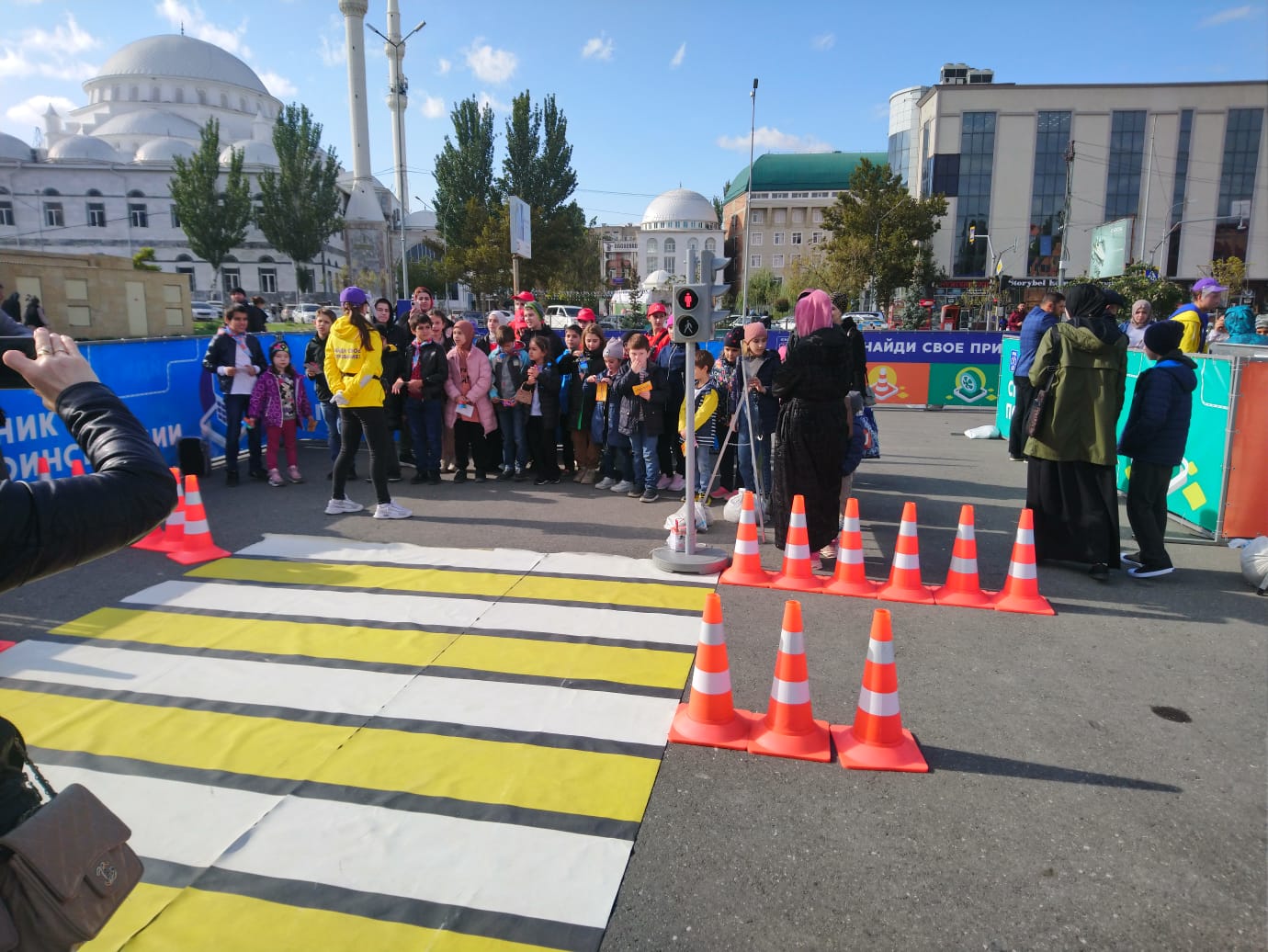 